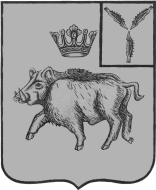 СОВЕТ ДЕПУТАТОВБАРНУКОВСКОГО  МУНИЦИПАЛЬНОГО ОБРАЗОВАНИЯБАЛТАЙСКОГО МУНИЦИПАЛЬНОГО РАЙОНАСАОРАТОВСКОЙ ОБЛАСТИВосемьдесят восьмоезаседание Совета депутатов третьего созываРЕШЕНИЕот   07.02.2017             №174с.БарнуковкаОб отмене решения Совета депутатов Барнуковского муниципального образования от 28.10.2015 №104 «Об утверждении Порядка ведения учета многодетных семей, имеющих право на приобретение в собственность бесплатно земельных участков для индивидуального жилищного строительства, дачного строительства и информирования граждан о наличии земельных участков, предлагаемых для приобретения бесплатно на территории Барнуковского муниципального образования.       Руководствуясь статьей 21 Устава Барнуковского муниципального образования, Совет депутатов Барнуковского муниципального образования Балтайского муниципального района Саратовской области РЕШИЛ:1. Отменить решение Совета депутатов Барнуковского муниципального образования от «Об отмене решения Совета депутатов Барнуковского муниципального образования от 28.10.2015 №104 «Об утверждении Порядка ведения учета многодетных семей, имеющих право на приобретение в собственность бесплатно земельных участков для индивидуального жилищного строительства, дачного строительства и информирования граждан о наличии земельных участков, предлагаемых для приобретения бесплатно на территории Барнуковского муниципального образования». 2.Настоящее решение вступает в силу со дня его обнародования.3. Контроль за исполнением настоящего решения возложить на постоянную комиссию Совета депутатов Барнуковского муниципального образования по вопросам местного самоуправления.Глава Барнуковского муниципального образования                              А.А.Медведев